PEDIDO DE INFORMAÇÕES nº 84/2018Este Vereador, em 08/05/2018, esteve na área existente ao lado da Igreja Assembleia de Deus Ministério Madureira, situada no nº 749 da Avenida Elmira Martins Moreira, no Jardim Altos de Sant'Anna I, após receber pedido de representantes dessa igreja que relataram sobre referido terreno, que se encontra abandonado por muitos anos e cujo responsável não é conhecido. Seguem fotos.Munícipes disseram que quando foram comprados os terrenos do loteador, as residências e a igreja foram construídos, ficando essa área, a qual não se sabe se é considerada área verde. Enfim, os representantes da referida instituição religiosa têm interesse de obtenção desse espaço, por meio de compra ou doação, tendo em vista que o mesmo poderia servir de estacionamento para a igreja, de modo que não ficaria mais abandonado. Diante do exposto, REQUEIRO à Excelentíssima   desta ,  e    , cumpridas as  , seja encaminhado ao   Municipal de Jacareí o   de :Essa área é de propriedade da Prefeitura?Em caso positivo:Esse local trata-se de sobra de terreno ou área verde?Existe possibilidade de a Prefeitura fazer a doação ou venda desse espaço para a Igreja Assembleia de Deus Ministério Madureira?Ao  de , subscrevo. das , 16 de maio de 2018.VALMIR DO PARQUE MEIA LUAVereador – Líder do PSDCVice-Presidente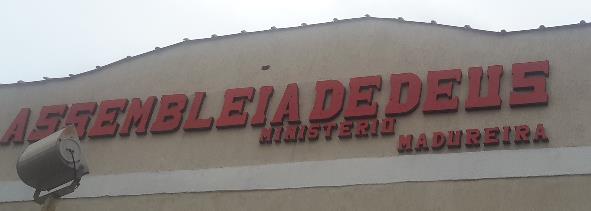 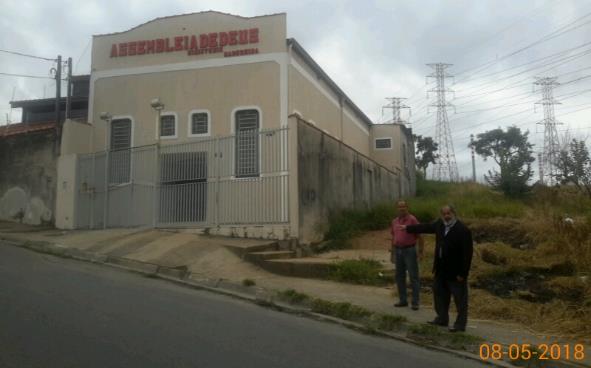 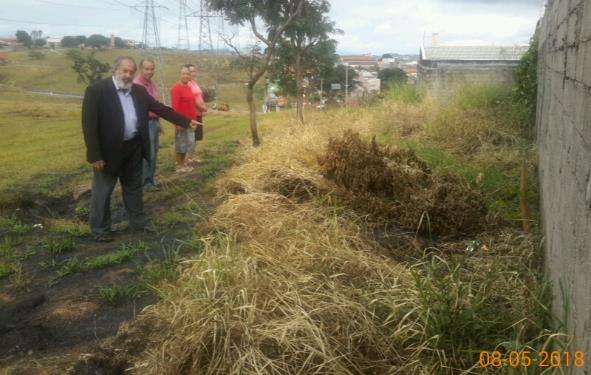 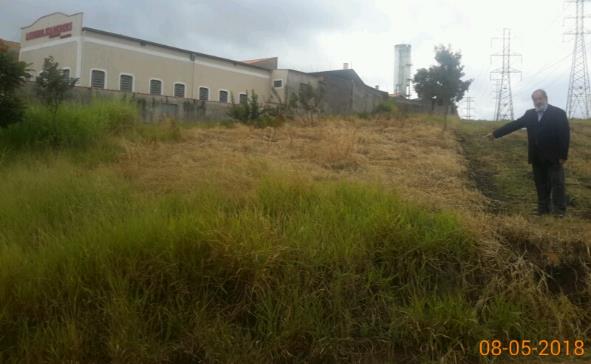 :Requer informações acerca de área existente ao lado da Igreja Assembleia de Deus Ministério Madureira, situada no nº 749 da Avenida Elmira Martins Moreira, no Jardim Altos de Sant'Anna I.